Έκτακτη σύσκεψη όλων των φορέων του νομού συγκαλεί ο Δήμαρχος Λαμιέων Νίκος Σταυρογιάννης για το Γενικό Νοσοκομείο ΛαμίαςΜετά και τη χθεσινή ανακοίνωση του Διοικητή του Γενικού Νοσοκομείου Λαμίας κ. Παναγιώτη Ζυγούρη και τα συσσωρευμένα προβλήματα που έχουν οδηγήσει το Νοσοκομείο σε οριακό σημείο, ο Δήμαρχος Λαμιέων Νίκος Σταυρογιάννης συγκαλεί έκτακτη σύσκεψη όλων των φορέων και των βουλευτών του νομού για να αποφασιστούν οι άμεσες ενέργειες προκειμένου το Γενικό Νοσοκομείο Λαμίας να μπορέσει να ανταποκριθεί στοιχειωδώς στις υποχρεώσεις του και να υπάρξουν μόνιμες λύσεις ώστε να μη κινδυνεύουν ανθρώπινες ζωές.Η έκτακτη σύσκεψη θα πραγματοποιηθεί αύριο Τετάρτη 2 Νοεμβρίου και ώρα 10.00 στην αίθουσα συνεδριάσεων Δημοτικού Συμβουλίου επί της οδού Αινιάνων.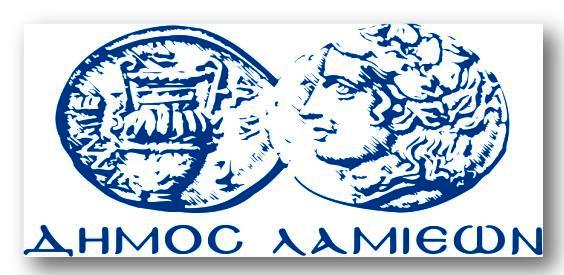 ΠΡΟΣ: ΜΜΕΔΗΜΟΣ ΛΑΜΙΕΩΝΓραφείου Τύπου& ΕπικοινωνίαςΛαμία, 1/11/2016